Kazan City Break4 days/ 3 nightsKazan is one of Russia’s oldest cities, founded more than 1000 years ago. It is a city of two religions and two cultures – Islam and Orthodox Christianity. Kazan historic Kremlin is a UNESCO World Heritage site, and its ancient city center preserves memories of the Golden Horde, the Khanate of Kazan, and the Russia of Ivan the Terrible. At the same time Kazan is a major modern commercial city, and a meeting place between East and West.  Discover the heart of the Republic of Tatarstan!Tour rates (Weekly arrivals on Mondays. Other dates are available for a different rate) arrival to Kazan from Monday till Thursday. Summer and Autumn 2019):1.      HOTELS:Grand Hotel Kazan 4* or equivalentTransfer:Private car or minivan for groups up to 8 pax, minibus for groups up to 16 pax, coach for other groups.INCLUDED:3 nights’ accommodation in 4* hotelAll breakfastsAll transfers and transport specified in the programMultilingual licensed guides Panoramic tour of Kazan with visit to Kazan’s KremlinNOT INCLUDEDFlights to RussiaMeals & Beverages except mentionedOptional activities/upgrades/extrasPersonal expensesAny activities not mentioned in the programDay 1: Arrival to Kazan: our representative will meet you at the airport/ railway station. Transfer to the hotel. Panoramic tour of Kazan with visit to Kazan’s Kremlin.Free evening.Night in hotel.Day 2:Breakfast at the hotel.Bus tour to Raifa Bogoroditskiy Monastery (optional).Breakfast at the hotel.Bus tour to Sviyazhsk island (optional).Return to Kazan. Time at leisure. Night in hotel.Day 3:Breakfast at the hotel.Summer program (April 30 - September 30): Tatar Kalyapush (optional).Winter program (October 1 - April 29) Walking tour of Bauman Street (optional).Free time for lunch. Time at leisure.Night in hotel.Day 4:Breakfast at the hotel.Time at leisure.
Check out from the hotel and transfer to the airport/railway station.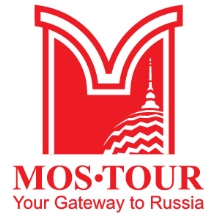 Mos-Tour, LLC45/1, Bld.1, Prechistenskaya Emb.,Moscow, Russia, 119 019+7 495 120 4554 | +7 915 430 35 73Current account: 40702978938001008973Beneficiary Bank: SBERBANK, Vavilov str. 19, Moscow, Russian FederationSWIFT: SABRRUMMwww.mos-tour.moscow/enincoming@mos-tour.moscowHotels4*4*PaxTWNSNGL suppl2 - 5$299$1256 - 10$275$12511 - 15$250$12516 - 20$225$12521 - 25$215$12526 - 30$210$12531 - 35$200$12536 - 40$195$125